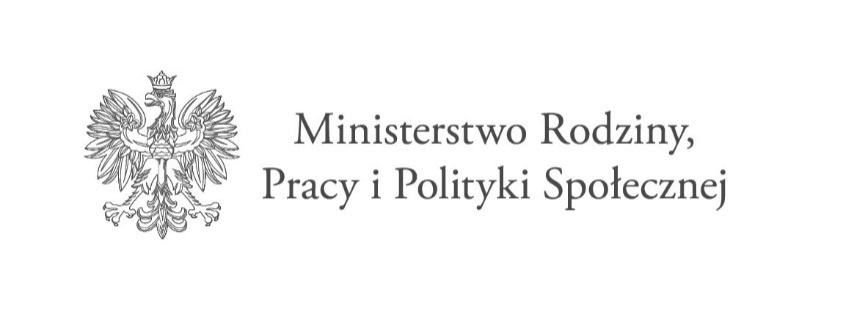 Zadanie jest realizowane przy wsparciu finansowym ze środków pochodzących z Funduszu Solidarnościowego w ramach Programu „Centra opiekuńczo-mieszkalne”.Załącznik nr 1 do SIWZFORMULARZ OFERTYZadanie: „przebudowa budynku magazynowego wraz z rozbudową i nadbudową z przeznaczeniem na Powiatowe Centrum Opiekuńczo – Mieszkalne  w Mławie przy ul. Juliusza Słowackiego 16”1. ZAMAWIAJĄCY:  Powiat Mławski reprezentowany przez Zarząd Powiatu Mławskiego z siedzibą w    Mławie, ul. Władysława Stanisława Reymonta 6, 06-500 Mława,2. WYKONAWCA: Niniejsza oferta zostaje złożona przez: 3. OSOBA UPRAWNIONA DO KONTAKTÓW: 4. Ja niżej podpisany oświadczam, że: 4.1. Zapoznałem się z treścią SIWZ dla niniejszego zamówienia; 4.2. Gwarantuję wykonanie całości niniejszego zamówienia zgodnie z treścią SIWZ, wyjaśnień do SIWZ oraz jej zmian; 4.3. Zobowiązuję się do realizacji niniejszego zamówienia przy zastosowaniu następujących warunków: a) cena netto/brutto mojej oferty za realizację niniejszego zamówienia wynosi: Etap  rok 2020netto……………………VAT .......................brutto/..........................PLN  (słownie: ……………………………………………………………………………………………..), Etap 2  rok 2021netto……………………VAT .......................brutto/..........................PLN  (słownie: ……………………………………………………………………………………………..), b) Na wykonany przedmiot zamówienia udzielam gwarancji na wykonane roboty budowlane na okres:…………………………………………………………………………4.4. informacje stanowiące tajemnicę przedsiębiorstwa w rozumieniu przepisów o zwalczaniu nieuczciwej konkurencji niniejsza oferta zawiera na stronach: ............................ ; 4.5. akceptuję termin wykonania niniejszego zamówienia zgodnie z SIWZ; 4.6. niniejsza oferta jest ważna przez 30 dni, od ostatecznego terminu składania ofert; 4.7. akceptuję bez zastrzeżeń wzór umowy przedstawiony w SIWZ; 4.8. w przypadku uznania mojej oferty za najkorzystniejszą, umowę zobowiązuję się zawrzeć w miejscu i terminie jakie zostaną wskazane przez Zamawiającego oraz zobowiązuję się zabezpieczyć umowę zgodnie z treścią SIWZ; 4.9. Zakres zamówienia, którego wykonanie Wykonawca zamierza powierzyć podwykonawcom: …………………………………………………………………………………………………………………………………………………………………………………………………………………………………………………………………………………………………………………………………………………………………………………………………………………………………………………………………………………………………………………………………………………………………………………………………………………………………………………………………………………………………………………………………………4.10.Firma Wykonawcy*, jest zaliczana do (zaznaczyć właściwą odpowiedź): − mikroprzedsiębiorstw − małych przedsiębiorstw − średnich przedsiębiorstw − pozostałych przedsiębiorstw *informacja wyłącznie dla celów statystycznych                                                                                                        ……………………………………………………      …………………………………………………………. Miejscowość i data 							podpisy i pieczęcie osób uprawnionych do składania oświadczeń woli w imieniu WykonawcyZadanie jest realizowane przy wsparciu finansowym ze środków pochodzących z Funduszu Solidarnościowego w ramach Programu „Centra opiekuńczo-mieszkalne”.Załącznik Nr 2 do SIWZ Zadanie: „przebudowa budynku magazynowego wraz z rozbudową i nadbudową z przeznaczeniem na Powiatowe Centrum Opiekuńczo – Mieszkalne  w Mławie przy ul. Juliusza Słowackiego 16”1. ZAMAWIAJĄCY:  Powiat Mławski reprezentowany przez Zarząd Powiatu Mławskiego z siedzibą w    Mławie, ul. Władysława Stanisława Reymonta 6, 06-500 Mława,2. WYKONAWCA: Niniejsza oferta zostaje złożona przez: OŚWIADCZENIE WYKONAWCY  DOTYCZĄCE SPEŁNIANIA WARUNKÓW UDZIAŁU W POSTĘPOWANIU,  składane na podstawie art. 25 ust. 1 ustawy z dnia 29 stycznia 2004 r.  Prawo zamówień publicznych (t. j. Dz. U. z 2019r., poz. 1843 ze zm.) INFORMACJA DOTYCZĄCA WYKONAWCY: Oświadczam/-my, że na dzień składania ofert spełniam/-y warunki udziału w postepowaniu określone przez Zamawiającego w  Specyfikacji Istotnych Warunków Zamówienia. …………………………………………………………  	 	    miejscowość, data                                                                      	 	 	 	  	 	 	 	 	 	                        ………………………………………………… czytelny podpis (imię i nazwisko) lub podpis wraz z pieczęć imienną Wykonawcy lub osoby/osób  właściwie do tego upoważnionej/upoważnionych   Oświadczam/-my, że w celu wskazania spełniania warunków udziału w postępowaniu, określonych w Specyfikacji Istotnych Warunków Zamówienia polegam/-y na zasobach następującego/-ych podmiotu/-ów: ………………………………………………..……. ……………………………………………………………………………………………………...………………………….......……………………………………….., w następującym zakresie: ……………………………..…………………………………………………………………......... ……………………………………………………………………………………………………...  (wskazać podmiot i określić odpowiedni zakres dla wskazanego podmiotu). …………………………………………………………  	 	    miejscowość, data                                                                      	 	 	 	  	 	 	 	 	 	                        ………………………………………………… czytelny podpis (imię i nazwisko) lub podpis wraz z pieczęć imienną Wykonawcy lub osoby/osób  właściwie do tego upoważnionej/upoważnionych   OŚWIADCZENIE DOTYCZĄCE PODANYCH INFORMACJI: Oświadczam/-my, że wszystkie informacje podane w powyższych oświadczeniach są aktualne i zgodne z prawdą oraz zostały przedstawione z pełna świadomością konsekwencji wprowadzenia Zamawiającego w błąd przy przedstawianiu informacji.  …………………………………………………………  	 	    miejscowość, data                                                                      	 	 	 	  	 	 	 	 	 	                        ………………………………………………… czytelny podpis (imię i nazwisko) lub podpis wraz z pieczęć imienną Wykonawcy lub osoby/osób  właściwie do tego upoważnionej/upoważnionych   Uwaga! Niniejsze oświadczenie składa Wykonawca ubiegający się o udzielenie zamówienia. W przypadku Wykonawców wspólnie ubiegających się o udzielenie zamówienia składa je każdy z Wykonawców wspólnie ubiegających się o udzielenie zamówienia.  Zadanie jest realizowane przy wsparciu finansowym ze środków pochodzących z Funduszu Solidarnościowego w ramach Programu „Centra opiekuńczo-mieszkalne”.Załącznik Nr 2 A do SIWZ Zadanie: „przebudowa budynku magazynowego wraz z rozbudową i nadbudową z przeznaczeniem na Powiatowe Centrum Opiekuńczo – Mieszkalne  w Mławie przy ul. Juliusza Słowackiego 16”1. ZAMAWIAJĄCY:  Powiat Mławski reprezentowany przez Zarząd Powiatu Mławskiego z siedzibą w    Mławie, ul. Władysława Stanisława Reymonta 6, 06-500 Mława,2. WYKONAWCA: Niniejsza oferta zostaje złożona przez: OŚWIADCZENIE WYKONAWCY  DOTYCZĄCE PRZESŁANEK WYKLUCZENIA Z POSTĘPOWANIA, składane na podstawie art. 25 ust. 1 ustawy z dnia 29 stycznia 2004 r.  Prawo zamówień publicznych (t. j. Dz. U. z 2019 r. poz. 1843 ze zm.) INFORMACJA DOTYCZĄCA WYKONAWCY: Oświadczam/-my, że nie podlegam/-my wykluczeniu z postępowania na podstawie art. 24 ust. 1 pkt. 12-23 ustawy Prawo zamówień publicznych, Oświadczam/-my, że nie podlegam/-my wykluczeniu z postępowania na podstawie art. 24 ust.5 pkt. 1 ustawy Prawo zamówień publicznych. …………………………………………………………  	 	    miejscowość, data                                                                    	 	 	 	  	 	 	 	 	 	                        ………………………………………………… czytelny podpis (imię i nazwisko) lub podpis wraz z pieczęć imienną Wykonawcy lub osoby/osób  właściwie do tego upoważnionej/upoważnionych   Oświadczam/-my, że zachodzą w stosunku do mnie / nas podstawy wykluczenia z postepowania na podstawie art. …..ustawy Prawo zamówień publicznych (podać mającą zastosowanie podstawę wykluczenia spośród wymienionych w art. 24 ust. 1 pkt. 13-14, 16-20 lub art. 24 ust.5 pkt.1 ustawy Prawo zamówień publicznych).  Jednocześnie oświadczam/-my, że w związku z ww. okolicznościami, na podstawie art. 24 ust. 8 ustawy Prawo zamówień publicznych podjąłem/podjęliśmy  następujące  środki naprawcze: ……………………………………………………………………………………………………...   ……………………………………………………………………………………………………...   …………………………………………………………  	 	    miejscowość, data                                                                    	 	 	 	  	 	 	 	 	 	                        ………………………………………………… czytelny podpis (imię i nazwisko) lub podpis wraz z pieczęć imienną Wykonawcy lub osoby/osób  właściwie do tego upoważnionej/upoważnionych   Oświadczam/-my, że następujący/-e podmiot/-y, na którego/-ych zasoby powołuje/-my się w niniejszym postępowaniu tj.: …………………………………………………………………... ………………………………………………………………………… (podać pełną nazwę /firmę, adres, a także w zależności od podmiotu: NIP/ Pesel, KRS/CEiDG) nie podlega/-ją wykluczeniu z postępowania o udzielenie zamówienia.  …………………………………………………………  	 	    miejscowość, data                                                                    	 	 	 	  	 	 	 	 	 	                        ………………………………………………… czytelny podpis (imię i nazwisko) lub podpis wraz z pieczęć imienną Wykonawcy lub osoby/osób  właściwie do tego upoważnionej/upoważnionych   Oświadczam/my, że następujący/-ce podmiot/-y, będący/-e podwykonawcą/-ami: ……………… …………………………... ………………………………………………………………………… (podać pełną nazwę /firmę, adres, a także w zależności od podmiotu: NIP/ Pesel, KRS/CEiDG) nie podlega/-ją wykluczeniu z postępowania o udzielenie zamówienia.  …………………………………………………………  	 	    miejscowość, data                                                                    	 	 	 	  	 	 	 	 	 	                        ………………………………………………… czytelny podpis (imię i nazwisko) lub podpis wraz z pieczęć imienną Wykonawcy lub osoby/osób  właściwie do tego upoważnionej/upoważnionych    OŚWIADCZENIE DOTYCZĄCE PODANYCH INFORMACJI: Oświadczam/-my, że wszystkie informacje podane w powyższych oświadczeniach są aktualne i zgodne z prawdą oraz zostały przedstawione z pełna świadomością konsekwencji wprowadzenia Zamawiającego w błąd przy przedstawianiu informacji.  …………………………………………………………  	 	    miejscowość, data                                                                      	 	 	 	  	 	 	 	 	 	                        ………………………………………………… czytelny podpis (imię i nazwisko) lub podpis wraz z pieczęć imienną Wykonawcy lub osoby/osób  właściwie do tego upoważnionej/upoważnionych   Uwaga! Niniejsze oświadczenie składa Wykonawca ubiegający się o udzielenie zamówienia. W przypadku Wykonawców wspólnie ubiegających się o udzielenie zamówienia składa je każdy z Wykonawców wspólnie ubiegających się o udzielenie zamówienia.    Zadanie jest realizowane przy wsparciu finansowym ze środków pochodzących z Funduszu Solidarnościowego w ramach Programu „Centra opiekuńczo-mieszkalne”.Załącznik nr 3 do SIWZWYKAZ OSÓB SKIEROWANYCH DO REALIZACJI ZAMÓWIENIAZadanie: „przebudowa budynku magazynowego wraz z rozbudową i nadbudową z przeznaczeniem na Powiatowe Centrum Opiekuńczo – Mieszkalne  w Mławie przy ul. Juliusza Słowackiego 16” 1. ZAMAWIAJĄCY:  Powiat Mławski reprezentowany przez Zarząd Powiatu Mławskiego z siedzibą w    Mławie, ul. Władysława Stanisława Reymonta 6, 06-500 Mława,2. WYKONAWCA: Niniejsza oferta zostaje złożona przez:OŚWIADCZAM, ŻE: przy wykonaniu zamówienia uczestniczyć będą następujące osoby: zgodnie z wymogiem określonym w SIWZ l.p. 3. Wykonawca może wnioskować o dokonanie zmiany osoby posiadającej stosowne uprawnienia w następujących przypadkach: a) śmierci, choroby lub innego zdarzenia losowego uniemożliwiającego pełnienie funkcji, b) nie wywiązywania się tej osoby z obowiązków wynikających z umowy, 4. Zamawiający ma prawo żądać od Wykonawcy zmiany konkretnej osoby spośród personelu kluczowego, jeśli uzna, że nie spełnia ona w sposób należyty obowiązków wynikających z umowy. 5. Wykonawca w przypadkach wymienionych w pkt 3 i 4 zobowiązany jest zapewnić zastępstwo przez osobę legitymującą się co najmniej kwalifikacjami, o których mowa w SIWZ. …………………………………………………………… 			……………….……………… Miejscowość i data  						podpisy i pieczęcie osób uprawnionych do składania oświadczeń woli w imieniu Wykonawcy Zadanie jest realizowane przy wsparciu finansowym ze środków pochodzących z Funduszu Solidarnościowego w ramach Programu „Centra opiekuńczo-mieszkalne”.Załącznik nr 4 do SIWZWYKAZ ROBÓT BUDOWLANYCHZadanie: „przebudowa budynku magazynowego wraz z rozbudową i nadbudową z przeznaczeniem na Powiatowe Centrum Opiekuńczo – Mieszkalne  w Mławie przy ul. Juliusza Słowackiego 16”1. ZAMAWIAJĄCY:  Powiat Mławski reprezentowany przez Zarząd Powiatu Mławskiego z siedzibą w    Mławie, ul. Władysława Stanisława Reymonta 6, 06-500 Mława,2. WYKONAWCA: Niniejsza oferta zostaje złożonaOŚWIADCZAM, ŻE: w okresie ostatnich 5 lat (a jeżeli okres prowadzenia działalności jest krótszy – w tym okresie) wykonałem następujące roboty budowlane zgodne z wymogiem określonym w SIWZ …………………………………………………………… 			……………….……………………………………………………………. Miejscowość i data  						podpisy i pieczęcie osób uprawnionych do składania oświadczeń woli w imieniu Wykonawcy Zadanie jest realizowane przy wsparciu finansowym ze środków pochodzących z Funduszu Solidarnościowego w ramach Programu „Centra opiekuńczo-mieszkalne”.Załącznik nr 5 do SIWZWZÓR-OŚWIADCZENIE O PRZYNALEŻNOŚCI DO GRUPY KAPITAŁOWEJ Zadanie: „przebudowa budynku magazynowego wraz z rozbudową i nadbudową z przeznaczeniem na Powiatowe Centrum Opiekuńczo – Mieszkalne  w Mławie przy ul. Juliusza Słowackiego 16”1. ZAMAWIAJĄCY:  Powiat Mławski reprezentowany przez Zarząd Powiatu Mławskiego z siedzibą w    Mławie, ul. Władysława Stanisława Reymonta 6, 06-500 Mława,2. WYKONAWCA: Niniejsza oferta zostaje złożona OŚWIADCZAM, ŻE: ……………………………………………………………………………………………………………………………………………………………….…………… (nazwa podmiotu) − Jest członkiem grupy kapitałowej w rozumieniu ustawy z dnia 16 lutego 2007 r. o ochronie konkurencji i konsumentów (tekst jedn. Dz. U. z 2017 r. poz. 229 z późn. zm.), w skład której wchodzą następujące podmioty uczestniczące w niniejszym postępowaniu*: 1. …………………………………………………………………………………………………………………………2. …………………………………………………………………………………………………………………………3. …………………………………………………………………………………………………………………………4. …………………………………………………………………………………………………………………………5. ……………………………………………………………………………………………………………………− Nie należy do grupy kapitałowej *. * Niepotrzebne skreślić …………………………………………………………… 			……………….……………… Miejscowość i data  						podpisy i pieczęcie osób uprawnionych do składania oświadczeń woli w imieniu Wykonawcy Zadanie jest realizowane przy wsparciu finansowym ze środków pochodzących z Funduszu Solidarnościowego w ramach Programu „Centra opiekuńczo-mieszkalne”.Załącznik nr 6 do SIWZOŚWIADCZENIE O ZOBOWIĄZANIU PODMIOTUZadanie: „przebudowa budynku magazynowego wraz z rozbudową i nadbudową z przeznaczeniem na Powiatowe Centrum Opiekuńczo – Mieszkalne  w Mławie przy ul. Juliusza Słowackiego 16”1. ZAMAWIAJĄCY:  Powiat Mławski reprezentowany przez Zarząd Powiatu Mławskiego z siedzibą w    Mławie, ul. Władysława Stanisława Reymonta 6, 06-500 Mława,2. WYKONAWCA: Niniejsza oferta zostaje złożona Zobowiązanie podmiotu  do oddania do dyspozycji Wykonawcy  niezbędnych zasobów na potrzeby wykonania zamówienia  Uwaga! Zamiast niniejszego dokumentu można przedstawić inne dokumenty, które określą w szczególności:  zakres dostępnych Wykonawcy zasobów innego podmiotu,  sposób wykorzystania zasobów innego podmiotu, przez Wykonawcę, przy wykonywaniu zamówienia publicznego,  zakres i okres udziału innego podmiotu przy wykonywaniu zamówienia publicznego,  czy podmiot, na zdolnościach którego Wykonawca polega w odniesieniu do warunków udziału w postępowaniu dotyczących wykształcenia, kwalifikacji zawodowych lub doświadczenia, zrealizuje roboty budowlane lub usługi , których wskazane zdolności dotyczą.   Ja:  ……………………………………………………………………………………………………………… (imię i nazwisko osoby /osób upoważnionej /-ych do reprezentowania podmiotu działając w imieniu i na rzecz: ……………………………………………………………………………………………………………… ……………………………………………………………………………………………………………… (podać pełną nazwę /firmę, adres, a także w zależności od podmiotu: NIP/ Pesel, KRS/CEiDG zobowiązujemy się do oddania niżej wymienionych zasobów na potrzeby wykonania przedmiotu zamówienia:  ……………………………………………………………………………………………………………….. ……………………………………………………………………………………………………………….. (określenie zasobu: sytuacja ekonomiczna lub finansowa, zdolność techniczna lub zawodowa) do dyspozycji Wykonawcy: ……………………………………………………………………………………………………………….. (nazwa Wykonawcy) w trakcie wykonywania zamówienia:  „przebudowa budynku magazynowego wraz z rozbudową i nadbudową z przeznaczeniem na Powiatowe Centrum Opiekuńczo – Mieszkalne  w Mławie przy ul. Juliusza Słowackiego 16”Oświadcza, iż: udostępniam Wykonawcy ww. zasoby w następujący sposób:  ……………………………………………………………………………………………………………….. ……………………………………………………………………………………………………………….. ……………………………………………………………………………………………………………….. sposób wykorzystania udostępnionych przeze mnie zasobów, przez Wykonawcę przy wykonywaniu zamówienia publicznego będzie następujący: ……………………………………………………………………………………………………………… ……………………………………………………………………………………………………………… zakres mojego udziału przy wykonywaniu zamówienia publicznego będzie następujący: ……………………………………………………………………………………………………………… ……………………………………………………………………………………………………………… okres mojego udziału przy wykonywaniu zamówienia będzie następujący: ……………………………………………………………………………………………………………… ……………………………………………………………………………………………………………… ……………………………………………………………………………………………………………… …………………………………………………………  	 	    miejscowość, data                                                                      	 	 	 	  	 	 	 	 	 	                        ………………………………………………… czytelny podpis (imię i nazwisko) lub podpis wraz z pieczęć imienną podmiotu lub osoby/osób  właściwie do tego upoważnionej/upoważnionych   Zadanie jest realizowane przy wsparciu finansowym ze środków pochodzących z Funduszu Solidarnościowego w ramach Programu „Centra opiekuńczo-mieszkalne”.Załącznik nr 7 do SIWZ                                                                PROJEKT UMOWYZawarta w Mławie w dniu .........2020 r., pomiędzy:Powiatem Mławskim z siedzibą w Mławie, ul. Władysława Stanisława Reymonta 6, reprezentowanym przez Zarząd Powiatu, w którego imieniu występująNIP 569-176-00-40Reprezentowanym przez :Zarząd Powiatu MławskiegoJerzy Rakowski - Starostę MławskiegoZbigniew Markiewicz- Wicestarostę przy kontrasygnacie Skarbnika Powiatu – Elżbiety Kowalskiej Zwanym dalej Zamawiającym, NIP 569-176-00-40a  Firmą:…………………………………………………………………………………………………z siedzibą:……………………………………………………….w imieniu którego działa w osobie:…………………………………….. – Właściciel firmyNIP ......................................zwaną dalej Wykonawcą. W rezultacie dokonanej przez Zamawiającego akceptacji oferty, została zawarta umowa zgodnie z art.4 pkt.8 ustawy z dnia 29 stycznia 2004r. Prawo Zamówień Publicznych.a…………………………………………………………………………………………………z siedzibą:………………………………………………………., w imieniu którego działa w osobie:…………………………………….. – Właściciel firmyzwanym dalej „Wykonawcą”.W wyniku przeprowadzonego postępowania przetargowego w trybie przetargu nieograniczonego zgodnie z art. 39 ustawy z dnia 29 stycznia 2004 r. Prawo Zamówień Publicznych (Dz. U. z 2019 r. poz. 1843 ze zm.), została zawarta umowa o następującej treści: § 1 2.Wykonawca zobowiązuje się do wykonania na rzecz Zamawiającego zamówienia publicznego, którego przedmiotem są roboty budowlane polegające na przebudowię budynku magazynowego wraz z rozbudową i nadbudową z przeznaczeniem na Powiatowe Centrum Opiekuńczo – Mieszkalne  w Mławie przy ul. Juliusza Słowackiego 16.Realizacja zamówienia z podziałem na lata 2020-2021Etap 1 Zakres rzeczowy i rodzaje robót w roku 20201. Roboty rozbiórkowe  i adaptacyjne2. Roboty ziemne 3. Roboty stanu surowego – fundamenty 4. Roboty stanu surowego 5. Roboty wykończeniowe wewnętrzne 6. Zewnętrzna kanalizacja sanitarna 7. Zewnętrzna instalacja wodociągowa 8. Zewnętrzna instalacja hydrantowaEtap 2 Zakres rzeczowy i rodzaje robót w roku 20211.Instalacje sanitarne 2.Zewnętrzna instalacja gazu 3.Instalacje elektryczne 4.Roboty wykończeniowe zewnętrzne  5.Roboty wykończeniowe wewnętrzne  6.Zakup i montaż windy 7.Zagospodarowanie terenu 8.Wyposażenie w sprzęt i mebleZadanie obejmuje także poniesienie kosztów wynikających z:doprowadzenia terenu do stanu jak przed rozpoczęciem prac,kosztów wykopu i wywózki oraz utylizacji urobku,-           zagospodarowania we własnym zakresie i składowania nadmiaru ziemi,kosztów usług geodezyjnych z wykonaniem inwentaryzacji powykonawczej.robót przygotowawczych (np. zabezpieczenia placu budowy, ustawienia obiektów i urządzeń niezbędnych do realizacji przedmiotu zamówienia, zabezpieczenia istniejących obiektów przeduszkodzeniami, których nie zawierają przedmiary robót, a które wykonawca wykonuje we własnym zakresie bez dodatkowego wynagrodzenia. Dla potrzeb realizacji zamówienia  Wykonawca zabezpiecza we własnym zakresie dostawę energii (oraz inne ewentualne media).przygotowania wszelkich dokumentów koniecznych do zakończenia inwestycji celem zgłoszenia w PINB w terminie do dnia 30.11.2021r. W zakresie Wykonawcy jest przygotowanie obiektu do użytkowania, przeprowadzenie testów dot. ochrony p.poż. systemu SAP z właściwą dokumentacją do kontroli obiektu odbioru przez Państwową Straż Pożarną, przygotowanie kompletnej dokumentacji odbiorowej i wniosku do PINB (decyzja na użytkowanie) natomiast Zamawiający podpisuje wniosek.3.Szczegółowy opis przedmiotu zamówienia określa dokumentacja projektowo – kosztorysowa oraz Specyfikacje Techniczne Wykonania i Odbioru Robót będące załącznikiem do SIWZ. Wszelkie roboty towarzyszące, niewystępujące w przedmiarach, należy uwzględnić w kosztach ogólnych budowy.4. Integralną część niniejszej umowy stanowić będą: a. specyfikacja istotnych warunków zamówienia wraz załącznikami, b. oferta. 5. Wykonawca zobowiązuje się wykonać przedmiot zamówienia oraz usunąć wszelkie wady w pełnej zgodności z postanowieniami umowy. 6.Realizacja robót prowadzona będzie zgodnie z obowiązującymi przepisami, normami i zasadami wiedzy technicznej oraz z należytą starannością. 7. Wykonawca zobowiązany jest do zapewnienia wykonania zamówienia przez odpowiedni personel posiadający wymagane uprawnienia do kierowania i/lub wykonywania danych robót budowlanych lub czynności. § 2Termin wykonania robót ustala się od daty zawarcia umowy do:  18.12.2020r.    ETAPU I  30.11.2021r.    ETAPU II2. Termin wykonania i oddania Zamawiającemu całości przedmiotu umowy ustala się do dnia 30.11.2021r.3. Zakończenie robót należy zgłosić co najmniej 7 dni przed określonymi w pkt.1 datami. 4. Zamawiający przekaże Wykonawcy teren budowy na podstawie protokołu przekazania terenu budowy w terminie nie dłuższym niż 7 dni roboczych od dnia podpisania umowy.§ 31. Przedmiot zamówienia będzie podlegał odbiorowi. 2. Z czynności odbiorowych przedmiotu zamówienia sporządza się protokół. 3. Czynności odbioru końcowego będą przebiegać wg procedury opisanej poniżej: a) Wykonawca zgłosi Zamawiającemu gotowość do przeprowadzenia odbioru nie później niż na 7 dni przed upływem terminówb) Jeżeli w toku czynności odbioru zostanie stwierdzone, że przedmiot zamówienia nie spełnia wymogów określonych w SIWZ, w tym w Opisie Przedmiotu Zamówienia, dokumentacji lub niniejszej umowie, oraz/lub zawiera wady powodujące, że korzystanie z przedmiotu umowy nie będzie możliwe, Zamawiający może odmówić odbioru. W takim wypadku Wykonawca pozostaje w zwłoce. c) Jeżeli mimo stwierdzonych w toku czynności odbioru wad, korzystanie z przedmiotu umowy zgodnie z przeznaczeniem będzie możliwe, Zamawiający wyznaczy Wykonawcy termin na usunięcie wad przedmiotu zamówienia. W przypadku niedotrzymania terminów określonych w § 2 ust. 1 Zamawiający jest uprawniony do naliczenia odpowiednio kar umownych zgodnie z § 9 ust. 2 lit. c) umowy. d) Brak poprawnego wyniku czynności odbiorowych nie będzie podstawą do przedłużenia terminu realizacji umowy. § 41. Strony ustalają wynagrodzenie z tytułu niniejszej umowyEtap  rok 2020netto……………………VAT .......................brutto/..........................PLN  (słownie: ……………………………………………………………………………………………..), Etap 2  rok 2021netto……………………VAT .......................brutto/..........................PLN  (słownie: ……………………………………………………………………………………………..), 2. Podstawę do określenia wyżej wymienionego wynagrodzenia stanowi złożona i przyjęta oferta. 3. Kwota wynagrodzenia określona w ust. 2 zawiera wszelkie koszty związane z realizacją zadania niezbędne do jego prawidłowego i zgodnego z przepisami prawa wykonania, w szczególności wynikające z opisu przedmiotu zamówienia oraz załączników, w tym: a) czynności związanych z robotami przygotowawczymi, które Wykonawca musi wykonać własnym staraniem, b) urządzenia terenu budowy, c) wykonania robót budowlanych (w tym rozbiórkowych), d) modernizacji kotłowni, e) uporządkowania terenu po wykonaniu robót, f) sporządzenia 2 egz. kompletnej dokumentacji odbiorowej na którą składa się dokumentacja powykonawcza w tym protokół odbioru, certyfikaty, atesty dotyczące wbudowanych materiałów oraz zamontowanych urządzeń i wyrobów, wyniki prób i badań w tym próby szczelności, odbiór UDT, instrukcja użytkowania oraz inne nie wymienione dokumenty istotne dla prawidłowego procesu użytkowania obiektu, g) właściwego gospodarowania odpadami zgodnie z Ustawą z dnia 14 grudnia 2012 r. o odpadach (tekst jedn. Dz. U. z 2018 r. poz. 108 z późn. zm.), oraz wszelkie inne niewyszczególnione w SIWZ ani w załącznikach koszty, które będą konieczne do poniesienia dla prawidłowego i zgodnego z przepisami prawa wykonania przedmiotu zamówienia. 5. Wynagrodzenie określone w ust. 2 jest stałe w całym okresie umowy i nie będzie podlegać zmianom z zastrzeżeniem § 10 umowy. § 51. Rozliczenie nastąpi w oparciu o fakturę końcową wystawioną po zakończeniu zadania. 2. . Wynagrodzenie Wykonawcy będzie płatne przez Zamawiającego fakturą końcową po dokonaniu odbioru końcowego (bezusterkowy protokół odbioru). Dane do faktury:Nabywca: Powiat Mławski, ul. Stanisława Reymonta 6, 06-500 Mława, NIP 569-17-60-040, Odbiorca: Starostwo Powiatowe w Mławie, ul. Stanisława Reymonta 6, 06-500 Mława.3. Zapłata wynagrodzenia następować będzie na rachunek bankowy Wykonawcy ............................. podany na fakturze.4. Termin płatności faktur: do 30 dni licząc od daty dostarczenia Zamawiającemu faktury wraz z dokumentami rozliczeniowymi tj.: do faktury końcowej - protokołem odbioru końcowego podpisanym przez przedstawiciela Zamawiającego, inspektora nadzoru inwestorskiego i kierownika budowy oraz wymaganymi dokumentami odbiorowymi, w tym dokumentami potwierdzającymi utylizację lub prawidłowe zagospodarowanie odpadów zgodnie z Ustawą z dnia 14 grudnia 2012 r. o odpadach (tekst jedn. Dz. U. z 2018 r. poz. 108 z późn. zm.), oraz dowodami zapłaty wymaganego wynagrodzenia podwykonawcom i dalszym podwykonawcom biorącym udział w realizacji zamówienia. 5.  Za dzień zapłaty przyjmuje się dzień obciążenia rachunku Zamawiającego. 7. Zamawiający nie wyraża zgody na udzielenie na rzecz osób trzecich cesji jakichkolwiek wierzytelności wynikających z niniejszej umowy, za wyjątkiem uzgodnionych z Zamawiającym podwykonawców. § 61. Do podstawowych obowiązków Zamawiającego należy: 1.1. Przekazanie Wykonawcy terenu budowy oraz dziennika budowy w terminie do 3 dni licząc od dnia podpisania umowy.1.2. Zapewnienie bieżącego nadzoru inwestorskiego. 1.3. Zorganizowanie i uczestniczenie w odbiorze końcowym robót, który nastąpi w terminie do 7 dni od daty zgłoszenia zakończenia robót - odpowiednio do zapisu §2 ust.1 niniejszej umowy. 1.4. Terminowa zapłata wynagrodzenia zgodnego z postanowieniami niniejszej umowy. 2. Do podstawowych obowiązków Wykonawcy należy: 2.1. Wykonywanie robót związanych z realizacją przedmiotu umowy określonego w § 1 ust. 1 z materiałów własnych, z należytą starannością, zgodnie z dokumentacją projektową, specyfikacją techniczną wykonania i odbioru robót budowlanych, swoją ofertą, sztuką budowlaną, przepisami p.poż., bhp i przepisami prawa, a także bieżącymi (roboczymi) ustaleniami z Zamawiającym oraz harmonogramem. 2.2. Zapewnienie kompetentnego kierownictwa, siły roboczej, materiałów, sprzętu i innych urządzeń oraz wszelkich przedmiotów niezbędnych do wykonania przedmiotu umowy oraz usunięcia wad w takim zakresie, w jakim jest to wymienione w dokumentach umownych lub może być logicznie z nich wywnioskowane. 2.3. Organizacja terenu budowy staraniem i na koszt Wykonawcy, w tym zapewnienie dostępu do mediów niezbędnych do wykonania przedmiotu zamówienia i poniesienie kosztów ich zużycia. 2.4. Zatrudnienie na podstawie umowy o pracę osoby wykonujące w ramach niniejszego zamówienia czynności, których wykonanie polega wykonywaniu pracy na zasadach art. 22 ust. 1 ustawy z dnia 26 czerwca 1974 r. - Kodeks pracy (tekst jedn. Dz. U. z 2018 r. poz.108 z późn. zm.) - zgodnie z zapisem w SIWZ. 2.5. Odpowiedzialność za jakość wykonanych robót i jakość materiałów. 2.6. Odpowiedzialność za zapewnienie warunków bezpieczeństwa, w tym strzeżenie mienia wymienionego w protokole przekazania placu budowy, zabezpieczenie i oznakowanie terenu wykonywania robót, dbanie o stan techniczny i prawidłowość oznakowania przez cały czas realizacji zadania również w zakresie dotyczącym osób trzecich z uwzględnieniem funkcjonowania placówki. 2.7. Odpowiedzialność za metody organizacyjno-techniczne stosowane na terenie robót podczas realizacji umowy uwzględnieniem wymogów określonych w SIWZ. 2.8. Odpowiedzialność za szkody i straty w robotach spowodowane przy usuwaniu wad w okresie gwarancji i rękojmi. 2.9. Pełnienie funkcji koordynacyjnych w stosunku do robót realizowanych przez podwykonawców. 2.10. Informowanie inspektora nadzoru inwestorskiego o terminie zakończenia robót ulegających zakryciu oraz terminie odbioru robót zanikających; jeżeli Wykonawca nie poinformował o tych faktach inspektora nadzoru inwestorskiego, zobowiązany jest na własny koszt odkryć roboty, a następnie przywrócić roboty do stanu poprzedniego. 2.11. Na każde żądanie Zamawiającego lub inspektora nadzoru inwestorskiego okazywanie w stosunku do wbudowywanych materiałów dokumenty potwierdzające ich zgodność z wymaganiami specyfikacji technicznych wykonania i odbioru robót budowlanych jak również przekazywanie informacji dot. personelu zatrudnionego na budowie. 2.12. Przeprowadzenie badań, które nie były przewidziane niniejszą umową (jeżeli Zamawiający zażąda takich badań) - jeżeli w rezultacie przeprowadzenia tych badań okaże się, ze zastosowane materiały, bądź wykonanie robót, są niezgodne z Umową, to koszty badań dodatkowych obciążają Wykonawcę, zaś w przypadku zgodności koszty pokrywa Zamawiający. 2.13. Zagwarantowanie obecności pracowników oraz zapewnienie potrzebnych urządzeń i materiałów wymaganych do zbadania jakości wykonanych robót i/lub wbudowanych materiałów. 2.14. Utrzymywanie terenu robót w stanie wolnym od przeszkód komunikacyjnych oraz bieżące usuwanie zbędnych materiałów i odpadów. 2.15. Współpraca i uwzględnianie kwestii organizacyjnych zgłaszanych przez kierownictwo. 2.16.Odpowiednie zabezpieczenie terenu robót zgodnie z warunkami określonymi w SIWZ. 2.17. Przekazanie Zamawiającemu w terminie odbioru końcowego robót uporządkowanego terenu robót po zakończeniu prac. 2.18.Niezwłoczne usuwanie (na koszt Wykonawcy) wszelkich awarii oraz pokrywanie strat powstałych w związku z wykonywaniem robót. 2.19. Prowadzenie robót w sposób ograniczający niezorganizowaną emisję pyłu do atmosfery. § 71. Wykonawca może powierzyć wykonanie części zamówienia podwykonawcom. 2. Zamawiający nie zastrzega obowiązku osobistego wykonania przez Wykonawcę kluczowych części zamówienia. 3. Zamawiający żąda, aby Wykonawca zatrudniając podwykonawców: a) określił szczegółowy zakres robót, który powierzy podwykonawcom; b) przedstawił Zamawiającemu projekt umowy z podwykonawcą (a także jej zmiany) w celu wyrażenia zgody na jej zawarcie; c) przedstawił Zamawiającemu, w terminie do 7 dni, potwierdzoną za zgodność kserokopię umowy z podwykonawcą, której przedmiotem są usługi lub dostawy o wartości większej lub równej 0,5% wartości niniejszej umowy. 4. Zamawiający w terminie do 7 dni od otrzymania projektu umowy może zgłosić sprzeciw lub zastrzeżenia i żądać zmiany wskazanego podwykonawcy, lub zapisów umowy z podaniem uzasadnienia. 5. Jeżeli Zamawiający w terminie 7 dni od przedłożenia mu przez Wykonawcę projektu umowy z podwykonawcą lub jej zmiany wraz z częścią dokumentacji dotyczącą wykonania robót określonych w umowie lub projekcie, nie zgłosi na piśmie sprzeciwu lub zastrzeżeń, uważa się, że wyraził zgodę na powierzenie robót Podwykonawcy. W takim przypadku Wykonawca, w terminie do 7 dni przedstawi Zamawiającemu, potwierdzoną za zgodność kserokopię umowy z podwykonawcą. 6. Umowa pomiędzy Wykonawcą a podwykonawcą powinna być zawarta w formie pisemnej pod rygorem nieważności. 7. W przypadku powierzenia przez Wykonawcę realizacji robót podwykonawcy, Wykonawca jest zobowiązany do dokonania we własnym zakresie zapłaty wynagrodzenia należnego podwykonawcy z zachowaniem terminów płatności określonych w umowie z podwykonawcą z zastrzeżeniem, że termin ten nie może być dłuższy niż 30 dni. 8. W przypadku gdy Wykonawca powierzy realizację robót podwykonawcy, zapłata wynagrodzenia z tytułu niniejszej umowy będzie możliwa po przedłożeniu przez Wykonawcę dowodów zapłaty wymaganego wynagrodzenia podwykonawcy w terminie ustalonym w umowie z podwykonawcą. 9. W przypadku gdy Wykonawca, w ustalonym w umowie z podwykonawcą terminie, nie ureguluje zobowiązań względem podwykonawców, zapłata wynagrodzenia z tytułu niniejszej umowy zostanie wstrzymana do przedłożenia przez Wykonawcę dowodów zapłaty wymaganego wynagrodzenia podwykonawcom. 10. Do zawarcia przez podwykonawcę umowy z dalszym podwykonawcą stosuje się zapisy ust. 3-8. 11. Wykonanie prac w podwykonawstwie nie zwalnia Wykonawcy z odpowiedzialności za wykonanie obowiązków wynikających z umowy i obowiązujących przepisów prawa. 12. Wykonawca odpowiada za działania i zaniechania podwykonawców jak za własne. § 81. Wykonawca (gwarant), zgodnie z deklaracją zawartą w ofercie, udziela Zamawiającemu ………. miesięcznej gwarancji jakości na wady fizyczne wykonanego przedmiotu umowy, licząc od dnia wystawienia końcowego protokołu odbioru robót i uznania przez Zamawiającego robót za należycie wykonane. 2. Warunki udzielonej gwarancji wynikają z karty gwarancyjnej stanowiącej załącznik nr 1 do umowy. 3. Zamawiający może realizować uprawnienia z tytułu rękojmi za wady fizyczne wykonanego przedmiotu zamówienia, niezależnie od uprawnień wynikających z gwarancji, przez okres 60 miesięcy licząc od daty podpisania protokołu odbioru końcowego przedmiotu zamówienia. § 9Strony ustalają, iż naprawienie szkody wynikłej z niewykonania lub nienależytego wykonania zobowiązań niepieniężnych wynikających z niniejszej umowy nastąpi przez zapłatę określonej sumy (kara umowna) w następujących przypadkach i wysokościach: 1. Zamawiający, zapłaci Wykonawcy kary umowne:a) w przypadku odstąpienia od umowy przez Wykonawcę z przyczyn, za które odpowiada Zamawiający, w wysokości 20% całkowitego wynagrodzenia brutto określonego w § 4 ust. 2 umowy. b) związana z zalaniem istniejącego budynku w wysokości 5 % całkowitego wynagrodzenia brutto określonego w § 4 ust. 2 umowy.2. Wykonawca zapłaci Zamawiającemu kary umowne: a) w przypadku odstąpienia od umowy przez Zamawiającego z przyczyn, za które odpowiada Wykonawca, w wysokości 20% całkowitego wynagrodzenia brutto określonego w § 4 ust. 2 umowy; b) za niedotrzymanie terminu zakończenia robót budowlanych z winy Wykonawcy - w wysokości 0,03% wynagrodzenia brutto określonego w § 4 ust. 2 umowy, licząc za każdy dzień opóźnienia od daty zakończenia robót określonej w § 2 ust. 1 umowy; c) za opóźnienie w usunięciu wad stwierdzonych przy odbiorze lub w okresie gwarancyjnym w wysokości 0,03% wynagrodzenia brutto określonego w § 4 ust. 2 umowy, licząc za każdy dzień od daty wyznaczonej na usunięcie wad; d) z tytułu braku zapłaty lub nieterminowej zapłaty wynagrodzenia należnego podwykonawcy(om) lub dalszym podwykonawcom - w wysokości 2% wartości nieuregulowanych zobowiązań, licząc za każdy dzień zwłoki w stosunku do terminu określonego w umowie o podwykonawstwo; e) W przypadku niedopełnienia przez Wykonawcę obowiązku zatrudnienia na podstawie umowy o pracę osób wykonujących czynności przy realizacji zamówienia lub w przypadku nieudostępnienia w wyznaczonym terminie dokumentacji dot. zatrudnienia osób na podstawie umowy o pracę – w wysokości ustawowego minimalnego miesięcznego wynagrodzenia za pracę obowiązującego w dniu adres: stwierdzenia niedopełnienia przez Wykonawcę obowiązku zatrudnienia lub nieudostępnienia stosownej dokumentacji - licząc za każdy stwierdzony przypadek. f) z tytułu nieprzedłożenia do zaakceptowania: - projektu umowy o podwykonawstwo, lub projektu jej zmiany, - poświadczonej za zgodność z oryginałem kopii umowy o podwykonawstwo lub jej zmiany w przypadku umowy o podwykonawstwo na usługi, w wysokości 500,00 PLN licząc za każdy dzień zwłoki licząc od daty wyznaczonej na przedłożenie ww. dokumentu; z tytułu: - braku zmiany umowy o podwykonawstwo w zakresie terminu zapłaty - w wysokości 300,00 PLN licząc za każdy dzień zwłoki licząc od daty wyznaczonej na dokonanie zmiany, nieprzedłożenia w wyznaczonym terminie oświadczenia dotyczącego zatrudnienia osób na podstawie umowy o pracę, o którym mowa w SIWZ (Opis Przedmiotu Zamówienia) -w wysokości 200,00 zł za każdy dzień opóźnienia licząc od daty wyznaczonej na złożenie przedmiotowego oświadczenia. nieprzedłożenia w wyznaczonym terminie harmonogramu, Zbiorczego Zestawienia Kosztów - w wysokości 200,00 zł za każdy dzień opóźnienia licząc od daty wyznaczonej na złożenie każdego z tych dokumentów. 3. Kara umowna powinna być zapłacona przez stronę, która naruszyła warunki niniejszej umowy w terminie 14 dni od daty wystąpienia z żądaniem zapłaty. Strony ustalają, że Zamawiający może w razie zwłoki w zapłacie kary potrącić należną mu kwotę z należności Wykonawcy. 4. Wysokość wszystkich kar umownych należnych Zamawiającemu nie może przekroczyć 20% całkowitego wynagrodzenia brutto, o którym mowa w § 4 ust. 2; gdy kara umowna przekroczy 20%, Zamawiający zastrzega sobie prawo odstąpienia od umowy z winy Wykonawcy. 5. Jeżeli kara nie pokrywa poniesionej szkody, Strony mogą dochodzić odszkodowania uzupełniającego na warunkach ogólnych określonych w Kodeksie Cywilnym. § 101. Zakazuje się zmian postanowień zawartej umowy na podstawie której dokonano wyboru Wykonawcy, chyba że: 1.1. na podstawie art. 144 ust. 1 pkt 1) upzp zachodzi co najmniej jedna z okoliczności wymienionych poniżej: 1) zmiana warunków wykonania umowy jest konsekwencją wystąpienia co najmniej jednej z okoliczności wymienionych poniżej, z uwzględnieniem warunków ich wprowadzenia: a) wystąpienie warunków pogodowych, klęsk żywiołowych powodujących zniszczenia wykonanych wcześniej robót lub uniemożliwiających prowadzenie robót budowlanych, przeprowadzanie prób i sprawdzeń, dokonywanie odbiorów; b) natrafienia na elementy podlegające ochronie konserwatorskiej uniemożliwiające kontynuowanie prac objętych zakresem niniejszego zamówienia, 2) W przypadku wystąpienia okoliczności wymienionych w pkt 1.1. ppkt 1) termin wykonania umowy, może ulec odpowiedniemu przedłużeniu o czas niezbędny do zakończenia wykonywania przedmiotu umowy, nie dłużej jednak niż o okres trwania tych okoliczności lub o czas niezbędny na usuniecie skutków oddziaływania tych okoliczności w zakresie umożliwiającym kontynuowanie czynności mających na celu wykonanie przedmiotu umowy. 3) Jeżeli w przypadku wystąpienia którejkolwiek z okoliczności wymienionych w pkt 1.1. ppkt 1) konieczna będzie zmiana istotnych postanowień umowy, odpowiednie zapisy umowne zostaną stosownie zmodyfikowane, w sposób zapewniający zgodność z obowiązującymi przepisami prawa. 1.2. zachodzi co najmniej jedna z okoliczności wymienionych w art. 144 ust. 1 pkt 2) do 6) upzp. 2. W przypadku zmiany powszechnie obowiązujących przepisów prawa w zakresie mającym wpływ na realizację przedmiotu zamówienia - odpowiednie zapisy umowy zostaną dostosowane do obowiązującego stanu prawnego. 3. Wszystkie zmiany umowy dokonywane będą w formie pisemnej i muszą być podpisane przez upoważnionych przedstawicieli obu stron. 4. Zmiana umowy dokonana z naruszeniem przepisu ust. 1 i 3 podlega unieważnieniu. § 11 1. W razie zaistnienia istotnej zmiany okoliczności powodującej, że wykonanie umowy nie leży w interesie publicznym, czego nie można było przewidzieć w chwili zawarcia umowy, Zamawiający może odstąpić od umowy w terminie 30 dni od powzięcia wiadomości o tych okolicznościach. 2. Stronom przysługuje prawo odstąpienia od umowy w przypadkach określonych w ust. 3 i 4 w terminie 30 dni od powzięcia wiadomości o tych okolicznościach. 3. Zamawiającemu przysługuje prawo do odstąpienia od umowy, jeżeli: a) Wykonawca nie rozpoczął robót bez uzasadnionych przyczyn lub przerwał realizację robót bez uzasadnionych przyczyn i przerwa ta trwa dłużej niż 14 dni. b) gdy stwierdzone wady będą skutkowały tym, że użytkowanie przedmiotu umowy zgodnie z przeznaczeniem będzie niemożliwe; c) gdy wystąpi powtarzające się opóźnienie w usuwaniu wskazanych w protokole odbioru wad przedmiotu zamówienia; d) Wystąpiła, zgodnie z art. 143 c. ustawy Pzp. konieczność wielokrotnego dokonywania bezpośredniej zapłaty podwykonawcy lub dalszemu podwykonawcy, lub konieczność dokonania bezpośrednich zapłat na sumę większą niż 5% wartości niniejszej umowy. e) Wykonawca realizuje roboty przewidziane niniejszą umową w sposób niezgodny z niniejszą umową, dokumentacją projektową, specyfikacjami technicznymi wykonania i odbioru robót budowlanych, lub wskazaniami Zamawiającego; f) zostanie wydany przez komornika nakaz zajęcia składników majątku Wykonawcy; g) zajdą okoliczności określone w §9 ust. 4 umowy. 4. Wykonawcy przysługuje prawo do odstąpienia od umowy, jeżeli Zamawiający nie wywiązuje się z obowiązku zapłaty faktury, mimo dodatkowego wezwania - w terminie dwóch miesięcy od upływu terminu wyznaczonego na zapłatę faktury. 5. W przypadku, o którym mowa w ust. 1 i 2 Wykonawca może żądać wyłącznie wynagrodzenia należnego z tytułu wykonanej części umowy. § 121. Odstąpienie od umowy powinno nastąpić w formie pisemnej pod rygorem nieważności takiego oświadczenia i powinno zawierać uzasadnienie. 2. W przypadku odstąpienia od umowy Wykonawcę oraz Zamawiającego obciążają następujące obowiązki: 2.1. Wykonawca zabezpieczy przerwane roboty w zakresie obustronnie uzgodnionym na koszt tej strony, z której to winy nastąpiło odstąpienie od umowy; 2.2. Wykonawca zgłosi Zamawiającemu konieczność dokonania odbioru robót przerwanych, jeżeli odstąpienie od umowy nastąpiło z przyczyn, za które Wykonawca nie odpowiada; 2.3. W terminie 10 dni od daty zgłoszenia, o którym mowa w pkt 2.2. Wykonawca przy udziale Zamawiającego sporządzi szczegółowy protokół inwentaryzacji robót w toku wraz z zestawieniem wartości wykonanych robót według stanu na dzień odstąpienia; protokół inwentaryzacji robót w toku stanowić będzie podstawę do wystawienia faktury VAT przez Wykonawcę; 2.4. Zamawiający w razie odstąpienia od umowy z przyczyn, za które Wykonawca nie odpowiada, obowiązany jest do dokonania odbioru robót przerwanych oraz przejęcia od Wykonawcy terenu budowy w terminie 10 dni od daty odstąpienia oraz do zapłaty wynagrodzenia za roboty, które zostały wykonane do dnia odstąpienia na warunkach określonych w niniejszej umowie. 3. W przypadku odstąpienia od umowy Strony zobowiązane są do sporządzenia inwentaryzacji dotychczas wykonanych robót. § 13.Zabezpieczenie należytego wykonania umowyZabezpieczeniem gwarantującym wykonanie robót zgodnie z niniejszą umową oraz służącym 
do pokrywania roszczeń z tytułu gwarancji i rękojmi jest równowartość 3% całkowitej wartości umownej brutto określonej w § 4 ust. 1 t(słownie:.................................................................................................................................). Wykonawca przed zawarciem umowy wniósł zabezpieczenie w wysokości określonej w ust. 1 w formie poręczenia zabezpieczenia wykonania umowyZamawiający zwróci 70 % zabezpieczenia należytego wykonania umowy w terminie 30 dni                  od dnia wykonania zamówienia i uznania przez Zamawiającego za należycie wykonane.  Zamawiający pozostawi 30 % zabezpieczenia z tytułu roszczeń z rękojmi za wady. Zabezpieczenie to zostanie zwrócone Wykonawcy w terminie 15 dni po upływie okresu gwarancji jakości i rękojmi za wady.Zabezpieczenie należytego wykonania umowy wniesione w pieniądzu Zamawiający zwróci                wraz z odsetkami wynikającymi z umowy rachunku bankowego, na którym były 
one przechowywane, pomniejszone o koszty prowadzenia rachunku oraz prowizji za przelew pieniędzy na rachunek Wykonawcy§ 14.1. W razie sporu na tle wykonania niniejszej umowy Strona jest zobowiązana skierować konkretne roszczenie na piśmie. 2. Strona ma obowiązek do pisemnego ustosunkowania się do zgłoszonego roszczenia w terminie 7 dni od daty zgłoszenia roszczenia. 3. W razie odmowy uznania roszczenia, względnie nieudzielania odpowiedzi na roszczenie w terminie, o którym mowa w ust. 2, Strona uprawniona jest do wystąpienia na drogę sądową. 4. Właściwym do rozpoznania sporów wynikłych na tle realizacji niniejszej umowy jest sąd właściwy miejscowo dla siedziby Zamawiającego. § 15.W sprawach nieuregulowanych niniejszą Umową mają zastosowanie powszechnie obowiązujące przepisy prawa polskiego, a w szczególności Prawa Zamówień Publicznych i Kodeksu Cywilnego. § 16Umowę niniejszą sporządzono w języku polskim w trzech jednobrzmiących egzemplarzach, dwa egzemplarze dla Zamawiającego, jeden egzemplarz dla Wykonawcy. ZAMAWIAJĄCY: 									WYKONAWCA: L.p.Nazwa i NIP WykonawcyAdres WykonawcyImię i nazwiskoAdresNr telefonuNr faksuAdres e-mailL.p.Nazwa i NIP WykonawcyAdres WykonawcyINFORMACJA W ZAWIĄZKU Z POLEGANIEM NA ZASOBACH INNYCH INFORMACJA W ZAWIĄZKU Z POLEGANIEM NA ZASOBACH INNYCH PODMIOTÓW:L.p.Nazwa i NIP WykonawcyAdres WykonawcyOŚWIADCZENIE DOTYCZĄCE PODMIOTU, NA KTÓREGO ZASOBY POWOŁUJE OŚWIADCZENIE DOTYCZĄCE PODMIOTU, NA KTÓREGO ZASOBY POWOŁUJE SIĘ WYKONAWCA:OŚWIADCZENIE DOTYCZĄCE PODWYKONAWCY NIEBĘDĄCEGO PODMIOTEM, OŚWIADCZENIE DOTYCZĄCE PODWYKONAWCY NIEBĘDĄCEGO PODMIOTEM, NA KTÓREGO ZASOBY POWOŁUJE SIĘ WYKONAWCA:L.p.Nazwa i NIP WykonawcyAdres WykonawcyL.p.Funkcja/Zakres wykonywanych czynności w ramach niniejszego zamówieniaKwalifikacje zawodowe (uprawnienia) (podstawa prawna udzielenia)Podstawa dysponowania tymi osobami (Umowa o pracę, umowa zlecenie)1Kierownik budowy osoba posiadająca uprawnienia budowlane do kierowania robotami budowlanymi w specjalności konstrukcyjno-budowlanej:…………………………………………………………………………Imię i Nazwisko …………………………………………………………………………..L.p.Nazwa i NIP WykonawcyAdres WykonawcyL.p.Rodzaj i zakres robót budowlanychKubatura obiektuData wykonania (z określeniem daty początkowej i końcowej)Podmiot na rzecz którego zamówienie wykonano (nazwa, adres, nr telefonu do kontaktu)Dowody określające czy roboty budowlane zostały wykonane należycie, w szczególności informacje o tym czy roboty zostały wykonane zgodnie z przepisami prawa budowlanego i prawidłowo ukończone12L.p.Nazwa i NIP WykonawcyAdres WykonawcyL.p.Nazwa i NIP WykonawcyAdres Wykonawcy